www.umgdy.gov.pl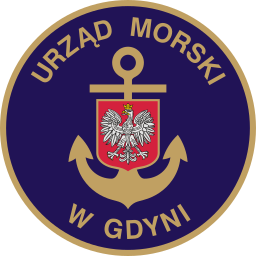 Gdynia, dnia 08.04.2021r.Ministerstwo InfrastrukturyWarszawaDyrektor Urzędu Morskiego w Gdyni, wywiązując się z obowiązku przekazywania do publicznej wiadomości wykazu dotyczącego umorzeń, uprzejmie informuje, iż w I kwartale 2021 r. dokonano następujących umorzeń niepodatkowych należności budżetu państwa:ul. Chrzanowskiego 10, 81-338 Gdynia  58 355 3333  fax: 058 620-67-43, e-mail: umgdy@umgdy.gov.pll/pKontrahentUmorzona kw. gł. w zł.Umorzone odsetki w zł.Podstawa umorzenia1.Baltam SP. Z O.O.200,00Decyzja Dyrektora